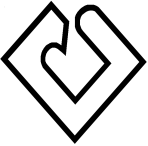 دانشگاه علوم پزشکی و خدمات بهداشتی درمانی کاشاندانشکده بهداشتگروه بهداشت عمومیبرنامه کارآموزی در عرصه (1)دانشجویان کارشناسی پیوسته بهداشت عمومی ورودی مهر 1397 در نیمسال اول سال تحصیلی 1401-1400گروه بندی دانشجویان گروه بندی دانشجویان گروه بندی دانشجویان گروه بندی دانشجویان گروه بندی دانشجویان گروه بندی دانشجویان گروه بندی دانشجویان گروه بندی دانشجویان                                                                                                            شهرستان کاشان                                                                                                           شهرستان کاشان                                                                                                           شهرستان کاشان                                                                                                           شهرستان کاشان                                                                                                           شهرستان کاشان                                                                                                           شهرستان کاشان                                                                                                           شهرستان کاشان                                                                                                           شهرستان کاشانردیفردیفگروه مرکزمرکزمسئول آموزشنام و نام خانوادگی دانشجویان       تاریخ/ روز11Aلامعلامعخانم اعظم ترنجیطاهره صباغی، مژده امیرابراهیمیروزها: یکشنبه، دوشنبه، سه شنبه، چهارشنبهاز تاریخ 04/07/1400 لغایت 12/10/140022Bگلابچیگلابچیخانم مریم جوانیفاطمه گندمکار، فاطمه شکیبامهرروزها: یکشنبه، دوشنبه، سه شنبه، چهارشنبهاز تاریخ 04/07/1400 لغایت 12/10/140033Cزیدیزیدیخانم فاطمه زارعمهدیه بهروزی نژاد، فضه حاجی زادگانروزها: یکشنبه، دوشنبه، سه شنبه، چهارشنبهاز تاریخ 04/07/1400 لغایت 12/10/1400روزها: یکشنبه، دوشنبه، سه شنبه، چهارشنبهاز تاریخ 04/07/1400 لغایت 12/10/1400آران و  بیدگلروزها: یکشنبه، دوشنبه، سه شنبه، چهارشنبهاز تاریخ 04/07/1400 لغایت 12/10/140044Dفاطمیهفاطمیهخانم زهرا نیکبختزهرا دهقانی، محدثه مسجدی روزها: یکشنبه، دوشنبه، سه شنبه، چهارشنبهاز تاریخ 04/07/1400 لغایت 12/10/140055E  ولیعصر  ولیعصرخانم مریم احمدآبادیفاطمه مقصودی،  زینب صباغیانروزها: یکشنبه، دوشنبه، سه شنبه، چهارشنبهاز تاریخ 04/07/1400 لغایت 12/10/1400روزها: یکشنبه، دوشنبه، سه شنبه، چهارشنبهاز تاریخ 04/07/1400 لغایت 12/10/1400محل سکونتروزها: یکشنبه، دوشنبه، سه شنبه، چهارشنبهاز تاریخ 04/07/1400 لغایت 12/10/1400روزها: یکشنبه، دوشنبه، سه شنبه، چهارشنبهاز تاریخ 04/07/1400 لغایت 12/10/14006F . زهرا صالحی، پروانه صالحی، سمیراسادات موسوی نژاد،کاظم احمدی، امین کرمی، زهرا یزدانی، مائده قدیمی، ثریا کبودتبار، مریم شاکری، زهرا صادقی، سحر دسترنجF . زهرا صالحی، پروانه صالحی، سمیراسادات موسوی نژاد،کاظم احمدی، امین کرمی، زهرا یزدانی، مائده قدیمی، ثریا کبودتبار، مریم شاکری، زهرا صادقی، سحر دسترنجF . زهرا صالحی، پروانه صالحی، سمیراسادات موسوی نژاد،کاظم احمدی، امین کرمی، زهرا یزدانی، مائده قدیمی، ثریا کبودتبار، مریم شاکری، زهرا صادقی، سحر دسترنجF . زهرا صالحی، پروانه صالحی، سمیراسادات موسوی نژاد،کاظم احمدی، امین کرمی، زهرا یزدانی، مائده قدیمی، ثریا کبودتبار، مریم شاکری، زهرا صادقی، سحر دسترنجF . زهرا صالحی، پروانه صالحی، سمیراسادات موسوی نژاد،کاظم احمدی، امین کرمی، زهرا یزدانی، مائده قدیمی، ثریا کبودتبار، مریم شاکری، زهرا صادقی، سحر دسترنجF . زهرا صالحی، پروانه صالحی، سمیراسادات موسوی نژاد،کاظم احمدی، امین کرمی، زهرا یزدانی، مائده قدیمی، ثریا کبودتبار، مریم شاکری، زهرا صادقی، سحر دسترنجF . زهرا صالحی، پروانه صالحی، سمیراسادات موسوی نژاد،کاظم احمدی، امین کرمی، زهرا یزدانی، مائده قدیمی، ثریا کبودتبار، مریم شاکری، زهرا صادقی، سحر دسترنجروزها: یکشنبه، دوشنبه، سه شنبه، چهارشنبهاز تاریخ 04/07/1400 لغایت 12/10/1400روزها: یکشنبه، دوشنبه، سه شنبه، چهارشنبهاز تاریخ 04/07/1400 لغایت 12/10/1400       تاریخ                                             واحد04/7/-21/7/140025/7/140026/7/140027/7/140028/7/14003/8/14004/8/14005/8/14009/8/140010/8/140011/8/140012/8/140016/8/140017/8/139918/8/140019/8/140023/8/140024/8/140025/8/140026/8/140030/8/14001/9/14002/9/14003/9/14007/9/14008/9/14009/9/140010/9/140014/9/140015/9/140016/9/140017/9/140021/9/140022/9/140023/9/140024/9/140028/9/140029/9/140030/9/14001/10/14005/10/14006/10/14007/10/14008/10/140012/10/1400لامعبرگزاری کارگاه های آموزشی اختصاصیکارآموز ی در عرصه (1)AAAAAAAAAAAAAAAAAAAAAAAAAAAAAAAAAAAAAAAAAAAامتحان کارآموزی در عرصه(1) گلابچیبرگزاری کارگاه های آموزشی اختصاصیکارآموز ی در عرصه (1)BBBBBBBBBBBBBBBBBBBBBBBBBBBBBBBBBBBBBBBBBBBامتحان کارآموزی در عرصه(1) زیدیبرگزاری کارگاه های آموزشی اختصاصیکارآموز ی در عرصه (1)CCCCCCCCCCCCCCCCCCCCCCCCCCCCCCCCCCCCCCCCCCCامتحان کارآموزی در عرصه(1) ولیعصربرگزاری کارگاه های آموزشی اختصاصیکارآموز ی در عرصه (1)DDDDDDDDDDDDDDDDDDDDDDDDDDDDDDDDDDDDDDDDDDDامتحان کارآموزی در عرصه(1) فاطمیهبرگزاری کارگاه های آموزشی اختصاصیکارآموز ی در عرصه (1)EEEEEEEEEEEEEEEEEEEEEEEEEEEEEEEEEEEEEEEEEEEامتحان کارآموزی در عرصه(1) شهرستان محل سکونتبرگزاری کارگاه های آموزشی اختصاصیکارآموز ی در عرصه (1)FFFFFFFFFFFFFFFFFFFFFFFFFFFFFFFFFFFFFFFFFFFامتحان کارآموزی در عرصه(1) برگزاری کارگاه های آموزشی اختصاصیکارآموز ی در عرصه (1)امتحان کارآموزی در عرصه(1) برگزاری کارگاه های آموزشی اختصاصیکارآموز ی در عرصه (1)امتحان کارآموزی در عرصه(1) برگزاری کارگاه های آموزشی اختصاصیکارآموز ی در عرصه (1)امتحان کارآموزی در عرصه(1) برگزاری کارگاه های آموزشی اختصاصیکارآموز ی در عرصه (1)امتحان کارآموزی در عرصه(1) 